ПОСТАНОВЛЕНИЕ				         			              JOПот 05 декабря 2016 г. № 350с. ОнгудайОб утверждении правил определения требований к закупаемым муниципальными органами и подведомственными им казенными и бюджетными учреждениями отдельным видам товаров, работ, услуг (в том числе предельных цен товаров, работ, услуг) для обеспечения муниципальных нужд муниципального образования «Онгудайский район»В соответствии с частью 4 статьи 19 Федерального закона от 5 апреля 2013 года № 44-ФЗ «О контрактной системе в сфере закупок товаров, работ, услуг для обеспечения государственных и муниципальных нужд», в целях исполнения постановления Правительства Российской Федерации от 2 сентября 2015 года № 926 «Об утверждении общих правил определения требований к закупаемым заказчиками отдельным видам товаров, работ, услуг (в том числе предельных цен товаров, работ, услуг)», Администрация района (аймака) муниципального образования «Онгудайский район» постановляет:1. Утвердить прилагаемые Правила к закупаемым муниципальными органами и подведомственными им казенными и бюджетными учреждениями отдельным видам товаров, работ, услуг (в том числе предельных цен товаров, работ, услуг) для обеспечения муниципальных нужд муниципального образования «Онгудайский район» согласно приложению №1.2. Настоящее Постановление вступает в силу после дня его официального опубликования.3. Контроль за исполнением данного постановления возложить на  заместителя главы Администрации района (аймака) Р.Н. Байдалакова.Глава района (аймака)                                                        М.Г. БабаевПриложение №1 к Постановлению№________ от ______________ 2016г.Правила определения требований к закупаемым муниципальными органамии подведомственными им казенными и бюджетными учреждениямиотдельным видам товаров, работ, услуг (в том числе предельных цен товаров, работ, услуг) для обеспечения муниципальных нужд Муниципального образования «Онгудайский район»1. Настоящие Правила устанавливают порядок определения требований к закупаемым органами местного самоуправления, отраслевыми (функциональными) органами Администрации района (аймака) МО «Онгудайский район», наделенными правами юридического лица, и подведомственными им казенными и бюджетными учреждениями (далее - муниципальные заказчики) отдельным видам товаров, работ, услуг (в том числе предельных цен товаров, работ, услуг).2. Муниципальные заказчики утверждают определенные в соответствии с настоящими Правилами требования к закупаемым ими и подведомственными им казенными и бюджетными учреждениями отдельным видам товаров, работ, услуг, включающие перечень отдельных видов товаров, работ, услуг, их потребительские свойства (в том числе качество) и иные характеристики (в том числе предельные цены товаров, работ, услуг) (далее - ведомственный перечень).Ведомственный перечень составляется по форме согласно приложению № 1 к настоящим Правилам на основании обязательного перечня отдельных видов товаров, работ, услуг, в отношении которых определяются требования к их потребительским свойствам (в том числе качеству) и иным характеристикам (в том числе предельные цены товаров, работ, услуг), предусмотренного приложением №2 к настоящим Правилам (далее - обязательный перечень).В отношении отдельных видов товаров, работ, услуг, включенных в обязательный перечень, в ведомственном перечне определяются их потребительские свойства (в том числе качество) и иные характеристики (в том числе предельные цены указанных товаров, работ, услуг), если указанные свойства и характеристики не определены в обязательном перечне.Муниципальные заказчики в ведомственном перечне определяют значения характеристик (свойств) отдельных видов товаров, работ, услуг (в том числе предельные цены товаров, работ, услуг), включенных в обязательный перечень, в случае, если в обязательном перечне не определены значения таких характеристик (свойств) (в том числе предельные цены товаров, работ, услуг).3. Отдельные виды товаров, работ, услуг, не включенные в обязательный перечень, подлежат включению в ведомственный перечень, если средняя арифметическая сумма значений следующих критериев превышает 40 процентов:а) доля оплаты по отдельному виду товаров, работ, услуг (в соответствии с графиками платежей) по контрактам, информация о которых включена в реестр контрактов, заключенных муниципальными заказчиками, и реестр контрактов, содержащих сведения, составляющие государственную тайну, муниципальными органами и подведомственными им казенными и бюджетными учреждениями в общем объеме оплаты по контрактам, включенным в указанные реестры (по графикам платежей), заключенным соответствующими муниципальными органами и подведомственными им казенными и бюджетными учреждениями;б) доля контрактов на закупку отдельных видов товаров, работ, услуг муниципальных органов и подведомственных им казенных и бюджетных учреждений в общем количестве контрактов на приобретение товаров, работ, услуг, заключаемых соответствующими муниципальными органами и подведомственными им казенными и бюджетными учреждениями.4. Муниципальные заказчики при включении в ведомственный перечень отдельных видов товаров, работ, услуг, не указанных в обязательном перечне, применяют установленные пунктом 3 настоящих Правил критерии исходя из определения их значений в процентном отношении к объему осуществляемых муниципальными органами и подведомственными им казенными и бюджетными учреждениями закупок.5. В целях формирования ведомственного перечня муниципальные заказчики вправе определять дополнительные критерии отбора отдельных видов товаров, работ, услуг и порядок их применения, не приводящие к сокращению значения критериев, установленных пунктом 3 настоящих Правил.6. Муниципальные заказчики при формировании ведомственного перечня вправе включить в него дополнительно:а) отдельные виды товаров, работ, услуг, не указанные в обязательном перечне и не соответствующие критериям, указанным в пункте 3 настоящих Правил;б) характеристики (свойства) товаров, работ, услуг, не включенные в обязательный перечень и не приводящие к необоснованным ограничениям количества участников закупки;в) значения количественных и (или) качественных показателей характеристик (свойств) товаров, работ, услуг, которые отличаются от значений, предусмотренных обязательным перечнем, и обоснование которых содержится в соответствующей графе приложения № 1 к настоящим Правилам, в том числе с учетом функционального назначения товара, под которым для целей настоящих Правил понимаются цель и условия использования (применения) товара, позволяющие товару выполнять свое основное назначение, вспомогательные функции или определяющие универсальность применения товара (выполнение соответствующих функций, работ, оказание соответствующих услуг, территориальные факторы и другое).7. Значения потребительских свойств и иных характеристик (в том числе предельные цены) отдельных видов товаров, работ, услуг, включенных в ведомственный перечень, устанавливаются:а) с учетом категорий и (или) групп должностей работников муниципальных органов и подведомственных им казенных и бюджетных учреждений, если затраты на их приобретение в соответствии с требованиями к определению нормативных затрат на обеспечение функций муниципальных органов, в том числе подведомственных им казенных и бюджетных учреждений, утвержденными Администрацией района (аймака) МО «Онгудайский район» (далее - требования к определению нормативных затрат), определяются с учетом категорий и (или) групп должностей работников;б) с учетом категорий и (или) групп должностей работников, если затраты на их приобретение в соответствии с требованиями к определению нормативных затрат не определяются с учетом категорий и (или) групп должностей работников, в случае принятия соответствующего решения муниципальными заказчиками.8. Дополнительно включаемые в ведомственный перечень отдельные виды товаров, работ, услуг должны отличаться от указанных в обязательном перечне отдельных видов товаров, работ, услуг кодом товара, работы, услуги в соответствии с Общероссийским классификатором продукции по видам экономической деятельности.9. Предельные цены товаров, работ, услуг устанавливаются муниципальными заказчиками в случае, если требованиями к определению нормативных затрат установлены нормативы цены на соответствующие товары, работы, услуги.Приложение № 1к Правиламопределения требований к отдельнымвидам товаров, работ, услуг (в томчисле предельных цен товаров, работ,услуг), закупаемым муниципальнымиорганами и подведомственными имказенными и бюджетными учреждениямидля обеспечения муниципальных нуждмуниципального образования«Онгудайский район»ПЕРЕЧЕНЬотдельных видов товаров, работ, услуг, их потребительскиесвойства (в том числе предельные цены товаров, работ,услуг) к ним--------------------------------<*> Указывается в случае установления характеристик, отличающихся от значений, содержащихся в обязательном перечне отдельных видов товаров, работ, услуг, в отношении которых определяются требования к их потребительским свойствам (в том числе качеству) и иным характеристикам (в том числе предельные цены товаров, работ, услуг).Приложение N 2к Правиламопределения требований к отдельнымвидам товаров, работ, услуг (в томчисле предельных цен товаров, работ,услуг) закупаемым муниципальнымиорганами и подведомственными имказенными и бюджетными учреждениямидля обеспечения муниципальных нуждмуниципального образования«Онгудайский район»ОБЯЗАТЕЛЬНЫЙ ПЕРЕЧЕНЬОТДЕЛЬНЫХ ВИДОВ ТОВАРОВ, РАБОТ, УСЛУГ, ИХ ПОТРЕБИТЕЛЬСКИЕСВОЙСТВА И ИНЫЕ ХАРАКТЕРИСТИКИ, А ТАКЖЕ ЗНАЧЕНИЯ ТАКИХСВОЙСТВ И ХАРАКТЕРИСТИКРоссийская ФедерацияРеспублика АлтайМуниципальное образование«Онгудайский  район»Администрация района(аймака)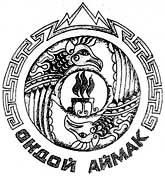 Россия Федерациязы Алтай РеспубликаМуниципал тозолмо«Ондой аймак»Аймактынадминистрациязы№ п/пКод по ОКПД2Наименование отдельного вида товаров, работ, услугЕдиница измеренияЕдиница измеренияТребования к потребительским свойствам (в том числе качеству) и иным характеристикам (в том числе предельные цены), утвержденные Администрацией района (аймака) МО «Онгудайский район»Требования к потребительским свойствам (в том числе качеству) и иным характеристикам (в том числе предельные цены), утвержденные Администрацией района (аймака) МО «Онгудайский район»Требования к потребительским свойствам (в том числе качеству) и иным характеристикам (в том числе предельные цены), утвержденные органом местного самоуправления, отраслевым (функциональным) органом, наделенным правами юридического лица, муниципального образования «Онгудайский район»Требования к потребительским свойствам (в том числе качеству) и иным характеристикам (в том числе предельные цены), утвержденные органом местного самоуправления, отраслевым (функциональным) органом, наделенным правами юридического лица, муниципального образования «Онгудайский район»Требования к потребительским свойствам (в том числе качеству) и иным характеристикам (в том числе предельные цены), утвержденные органом местного самоуправления, отраслевым (функциональным) органом, наделенным правами юридического лица, муниципального образования «Онгудайский район»Требования к потребительским свойствам (в том числе качеству) и иным характеристикам (в том числе предельные цены), утвержденные органом местного самоуправления, отраслевым (функциональным) органом, наделенным правами юридического лица, муниципального образования «Онгудайский район»№ п/пКод по ОКПД2Наименование отдельного вида товаров, работ, услугкод по ОКЕИнаименованиехарактеристиказначение характеристикихарактеристиказначение характеристикиобоснование отклонения значения характеристики от утвержденной Администрацией района (аймака) МО «Онгудайский район»функциональное назначение <*>1234567891011Отдельные виды товаров, работ, услуг, включенные в перечень отдельных видов товаров, работ, услуг, предусмотренный приложением № 2 к Правилам определения требований к отдельным видам товаров, работ, услуг (в том числе предельных цен товаров, работ, услуг) закупаемым муниципальными органами и подведомственными им казенными и бюджетными учреждениями для обеспечения муниципальных нужд муниципального образования «Онгудайский район»Отдельные виды товаров, работ, услуг, включенные в перечень отдельных видов товаров, работ, услуг, предусмотренный приложением № 2 к Правилам определения требований к отдельным видам товаров, работ, услуг (в том числе предельных цен товаров, работ, услуг) закупаемым муниципальными органами и подведомственными им казенными и бюджетными учреждениями для обеспечения муниципальных нужд муниципального образования «Онгудайский район»Отдельные виды товаров, работ, услуг, включенные в перечень отдельных видов товаров, работ, услуг, предусмотренный приложением № 2 к Правилам определения требований к отдельным видам товаров, работ, услуг (в том числе предельных цен товаров, работ, услуг) закупаемым муниципальными органами и подведомственными им казенными и бюджетными учреждениями для обеспечения муниципальных нужд муниципального образования «Онгудайский район»Отдельные виды товаров, работ, услуг, включенные в перечень отдельных видов товаров, работ, услуг, предусмотренный приложением № 2 к Правилам определения требований к отдельным видам товаров, работ, услуг (в том числе предельных цен товаров, работ, услуг) закупаемым муниципальными органами и подведомственными им казенными и бюджетными учреждениями для обеспечения муниципальных нужд муниципального образования «Онгудайский район»Отдельные виды товаров, работ, услуг, включенные в перечень отдельных видов товаров, работ, услуг, предусмотренный приложением № 2 к Правилам определения требований к отдельным видам товаров, работ, услуг (в том числе предельных цен товаров, работ, услуг) закупаемым муниципальными органами и подведомственными им казенными и бюджетными учреждениями для обеспечения муниципальных нужд муниципального образования «Онгудайский район»Отдельные виды товаров, работ, услуг, включенные в перечень отдельных видов товаров, работ, услуг, предусмотренный приложением № 2 к Правилам определения требований к отдельным видам товаров, работ, услуг (в том числе предельных цен товаров, работ, услуг) закупаемым муниципальными органами и подведомственными им казенными и бюджетными учреждениями для обеспечения муниципальных нужд муниципального образования «Онгудайский район»Отдельные виды товаров, работ, услуг, включенные в перечень отдельных видов товаров, работ, услуг, предусмотренный приложением № 2 к Правилам определения требований к отдельным видам товаров, работ, услуг (в том числе предельных цен товаров, работ, услуг) закупаемым муниципальными органами и подведомственными им казенными и бюджетными учреждениями для обеспечения муниципальных нужд муниципального образования «Онгудайский район»Отдельные виды товаров, работ, услуг, включенные в перечень отдельных видов товаров, работ, услуг, предусмотренный приложением № 2 к Правилам определения требований к отдельным видам товаров, работ, услуг (в том числе предельных цен товаров, работ, услуг) закупаемым муниципальными органами и подведомственными им казенными и бюджетными учреждениями для обеспечения муниципальных нужд муниципального образования «Онгудайский район»Отдельные виды товаров, работ, услуг, включенные в перечень отдельных видов товаров, работ, услуг, предусмотренный приложением № 2 к Правилам определения требований к отдельным видам товаров, работ, услуг (в том числе предельных цен товаров, работ, услуг) закупаемым муниципальными органами и подведомственными им казенными и бюджетными учреждениями для обеспечения муниципальных нужд муниципального образования «Онгудайский район»Отдельные виды товаров, работ, услуг, включенные в перечень отдельных видов товаров, работ, услуг, предусмотренный приложением № 2 к Правилам определения требований к отдельным видам товаров, работ, услуг (в том числе предельных цен товаров, работ, услуг) закупаемым муниципальными органами и подведомственными им казенными и бюджетными учреждениями для обеспечения муниципальных нужд муниципального образования «Онгудайский район»Отдельные виды товаров, работ, услуг, включенные в перечень отдельных видов товаров, работ, услуг, предусмотренный приложением № 2 к Правилам определения требований к отдельным видам товаров, работ, услуг (в том числе предельных цен товаров, работ, услуг) закупаемым муниципальными органами и подведомственными им казенными и бюджетными учреждениями для обеспечения муниципальных нужд муниципального образования «Онгудайский район»Дополнительный перечень отдельных видов товаров, работ, услуг, определенный органом местного самоуправления, отраслевым (функциональным) органом, наделенным правами юридического лицаДополнительный перечень отдельных видов товаров, работ, услуг, определенный органом местного самоуправления, отраслевым (функциональным) органом, наделенным правами юридического лицаДополнительный перечень отдельных видов товаров, работ, услуг, определенный органом местного самоуправления, отраслевым (функциональным) органом, наделенным правами юридического лицаДополнительный перечень отдельных видов товаров, работ, услуг, определенный органом местного самоуправления, отраслевым (функциональным) органом, наделенным правами юридического лицаДополнительный перечень отдельных видов товаров, работ, услуг, определенный органом местного самоуправления, отраслевым (функциональным) органом, наделенным правами юридического лицаДополнительный перечень отдельных видов товаров, работ, услуг, определенный органом местного самоуправления, отраслевым (функциональным) органом, наделенным правами юридического лицаДополнительный перечень отдельных видов товаров, работ, услуг, определенный органом местного самоуправления, отраслевым (функциональным) органом, наделенным правами юридического лицаДополнительный перечень отдельных видов товаров, работ, услуг, определенный органом местного самоуправления, отраслевым (функциональным) органом, наделенным правами юридического лицаДополнительный перечень отдельных видов товаров, работ, услуг, определенный органом местного самоуправления, отраслевым (функциональным) органом, наделенным правами юридического лицаДополнительный перечень отдельных видов товаров, работ, услуг, определенный органом местного самоуправления, отраслевым (функциональным) органом, наделенным правами юридического лицаДополнительный перечень отдельных видов товаров, работ, услуг, определенный органом местного самоуправления, отраслевым (функциональным) органом, наделенным правами юридического лица1.XXXXXXXXN п/пКод по ОКПДНаименование отдельных видов товаров, работ, услугТребования к качеству, потребительским свойствам и иным характеристикам (в том числе предельные цены)Требования к качеству, потребительским свойствам и иным характеристикам (в том числе предельные цены)Требования к качеству, потребительским свойствам и иным характеристикам (в том числе предельные цены)Требования к качеству, потребительским свойствам и иным характеристикам (в том числе предельные цены)Требования к качеству, потребительским свойствам и иным характеристикам (в том числе предельные цены)Требования к качеству, потребительским свойствам и иным характеристикам (в том числе предельные цены)Требования к качеству, потребительским свойствам и иным характеристикам (в том числе предельные цены)N п/пКод по ОКПДНаименование отдельных видов товаров, работ, услугнаименование характеристикиединица измеренияединица измерениязначение характеристикизначение характеристикизначение характеристикизначение характеристикиN п/пКод по ОКПДНаименование отдельных видов товаров, работ, услугнаименование характеристикикод по ОКЕИнаименованиедолжности в муниципальных органах Онгудайского района, казенных, бюджетных учреждениях Онгудайского районадолжности в муниципальных органах Онгудайского района, казенных, бюджетных учреждениях Онгудайского районадолжности в муниципальных органах Онгудайского района, казенных, бюджетных учреждениях Онгудайского районадолжности в муниципальных органах Онгудайского района, казенных, бюджетных учреждениях Онгудайского районаN п/пКод по ОКПДНаименование отдельных видов товаров, работ, услугнаименование характеристикикод по ОКЕИнаименованиеДолжности муниципальной службы категории "руководители", руководители казенных, бюджетных учрежденийДолжности муниципальной службы категории "руководители", руководители казенных, бюджетных учрежденийДолжности муниципальной службы категории "руководители", руководители казенных, бюджетных учрежденийИные муниципальные служащие, сотрудники казенных, бюджетных учрежденийN п/пКод по ОКПДНаименование отдельных видов товаров, работ, услугнаименование характеристикикод по ОКЕИнаименованиеРуководитель или заместитель руководителя муниципального органа Онгудайского районаРуководитель или заместитель руководителя структурного подразделения муниципального органа Онгудайского районаРуководитель казенного, бюджетного учреждения Онгудайского районаИные муниципальные служащие, сотрудники казенных, бюджетных учреждений1.30.02.12Машины вычислительные электронные, цифровые портативные массой не более 10 кг для автоматической обработки данных ("лэптопы", "ноутбуки", "сабноутбуки"). Пояснения по требуемой продукции: ноутбуки, планшетные компьютерыРазмер и тип экрана, вес, тип процессора, частота процессора, размер оперативной памяти, объем накопителя, тип жесткого диска, оптический привод, наличие модулей Wi-Fi, Bluetooth, поддержки 3G (UMTS), тип видеоадаптера, время работы, операционная система, предустановленное программное обеспечение------1.30.02.12Машины вычислительные электронные, цифровые портативные массой не более 10 кг для автоматической обработки данных ("лэптопы", "ноутбуки", "сабноутбуки"). Пояснения по требуемой продукции: ноутбуки, планшетные компьютерыпредельная цена383рубль----2.30.02.15Машины вычислительные электронные цифровые прочие, содержащие или не содержащие в одном корпусе одно или два из следующих устройств для автоматической обработки данных: запоминающие устройства, устройства ввода, устройства вывода. Пояснения по требуемой продукции: компьютеры персональные настольные, рабочие станции выводаТип (моноблок/системный блок и монитор), размер экрана/монитора, тип процессора, частота процессора, размер оперативной памяти, объем накопителя, тип жесткого диска, оптический привод, тип видеоадаптера, операционная система, предустановленное программное обеспечение------2.30.02.15Машины вычислительные электронные цифровые прочие, содержащие или не содержащие в одном корпусе одно или два из следующих устройств для автоматической обработки данных: запоминающие устройства, устройства ввода, устройства вывода. Пояснения по требуемой продукции: компьютеры персональные настольные, рабочие станции выводапредельная цена383рубль----3.30.02.16Устройства ввода/вывода данных, содержащие или не содержащие в одном корпусе запоминающие устройства. Пояснения по требуемой продукции: принтеры, сканеры, многофункциональные устройстваМетод печати (струйный/лазерный - для принтера/многофункционального устройства), разрешение сканирования (для сканера/многофункционального устройства), цветность (цветной/черно-белый), максимальный формат, скорость печати/сканирования, наличие дополнительных модулей и интерфейсов (сетевой интерфейс, устройства чтения)------3.30.02.16Устройства ввода/вывода данных, содержащие или не содержащие в одном корпусе запоминающие устройства. Пояснения по требуемой продукции: принтеры, сканеры, многофункциональные устройствапредельная цена383рубль----4.32.20.11Аппаратура передающая для радиосвязи, радиовещания и телевидения. Пояснения по требуемой продукции: телефоны мобильныеТип устройства (телефон/смартфон), поддерживаемые стандарты, операционная система, время работы, метод управления (сенсорный/кнопочный), количество SIM-карт, наличие модулей и интерфейсов (Wi-Fi, Bluetooth, USB, GPS), стоимость годового владения оборудованием (включая договоры технической поддержки, обслуживания, сервисные договоры) из расчета на одного абонента (одну единицу трафика) в течение всего срока службы------4.32.20.11Аппаратура передающая для радиосвязи, радиовещания и телевидения. Пояснения по требуемой продукции: телефоны мобильныепредельная цена383рубль---не более 5 тыс.5.34.10.22Автомобили легковыеМощность двигателя, комплектация251лошадиная силане более 200не более 200не более 200-5.34.10.22Автомобили легковыепредельная цена383рубльне более 1,5 млнне более 1 млнне более 600 тыс.-6.34.10.30Средства автотранспортные для перевозки 10 человек и болееМощность двигателя, комплектация251лошадиная силане более 200не более 200не более 200-7.34.10.41Средства автотранспортные грузовыеМощность двигателя, комплектация251лошадиная сила----8.36.11.11Мебель для сидения с металлическим каркасомМатериал (металл), обивочные материалы--предельное значение - кожа натуральная; возможные значения: искусственная кожа, мебельный (искусственный) мех, искусственная замша (микрофибра), ткань, нетканые материалыпредельное значение - искусственная кожа; возможные значения: мебельный (искусственный) мех, искусственная замша (микрофибра), ткань, нетканые материалыпредельное значение - искусственная кожа; возможные значения: мебельный (искусственный) мех, искусственная замша (микрофибра), ткань, нетканые материалыпредельное значение - искусственная кожа; возможные значения: мебельный (искусственный) мех, искусственная замша (микрофибра), ткань, нетканые материалы9.36.11.12Мебель для сидения с деревянным каркасомМатериал (вид древесины)--предельное значение - древесина хвойных и мягколиственных пород: береза, лиственница, сосна, ельпредельное значение - древесина хвойных и мягколиственных пород: береза, лиственница, сосна, ельпредельное значение - древесина хвойных и мягколиственных пород: береза, лиственница, сосна, ельпредельное значение - древесина хвойных и мягколиственных пород: береза, лиственница, сосна, ель9.36.11.12Мебель для сидения с деревянным каркасомОбивочные материалы--предельное значение - кожа натуральная; возможные значения: искусственная кожа; мебельный (искусственный) мех, искусственная замша (микрофибра), ткань, нетканые материалыпредельное значение - искусственная кожа; возможные значения: мебельный (искусственный) мех, искусственная замша (микрофибра), ткань, нетканые материалыпредельное значение - искусственная кожа; возможные значения: мебельный (искусственный) мех, искусственная замша (микрофибра), ткань, нетканые материалыпредельное значение - искусственная кожа; возможные значения: мебельный (искусственный) мех, искусственная замша (микрофибра), ткань, нетканые материалы10.36.12.11Мебель металлическая для офисов, административных помещений, учебных заведений, учреждений культуры и т.п.Материал (металл)------11.36.12.12Мебель деревянная для офисов, административных помещений, учебных заведений, учреждений культуры и т.п.Материал (вид древесины)--предельное значение - древесина хвойных и мягколиственных породпредельное значение - древесина хвойных и мягколиственных породпредельное значение - древесина хвойных и мягколиственных породпредельное значение - древесина хвойных и мягколиственных пород